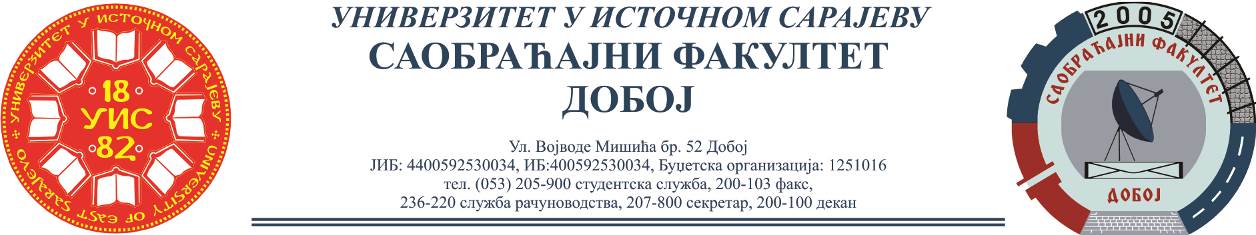 REZULTATI PRVOG KOLOKVIJUMA IZ PREDMETA SKLADIŠNI SISTEMI,ODRŽANOG 13.04.2021Za položeni kolokvijum neophodno je ostvariti minimalno 51% bodova.Ukoliko student želi da ostvari uvid u rad potrebno je da se obrati u kabinet broj 42.Predmetni profesorDr  Željko Stević, docent		Predmetni asistentEldina Huskanović, asistentRed.br.Ime i prezimeBr.indeksaOstvarenobodova(max 60)1.Almedina Hadžikadunić1454/1957